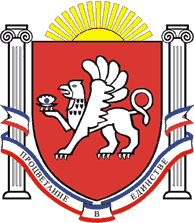 РЕСПУБЛИКА КРЫМРАЗДОЛЬНЕНСКИЙ РАЙОНАДМИНИСТРАЦИЯ КОВЫЛЬНОВСКОГО СЕЛЬСКОГО ПОСЕЛЕНИЯ       ПОСТАНОВЛЕНИЕ 19 декабря 2022 года			с. Ковыльное				№ 250Об утверждении Плана мероприятий по борьбе с наркосодержащей растительностью на территории муниципального образования Ковыльновское сельское поселение на 2023-2024 годы        В соответствии с Федеральным законом от 06.10.2003 № 131-ФЗ «Об общих принципах организации местного самоуправления в Российской Федерации», Федеральным законом от 08.01.2008 № 3-ФЗ «О наркотических средствах и психотропных веществах», Указом Президента РФ от 09.06.2010 № 690 «Об утверждении Стратегии государственной антинаркотической политики Российской Федерации до 2020 года», руководствуясь Уставом муниципального образования Ковыльновское сельское поселение Раздольненского района Республики КрымПОСТАНОВЛЯЮ:1.Утвердить План мероприятий по борьбе с наркосодержащей растительностью на территории муниципального образования Ковыльновское сельское поселение на 2023-2024 годы (приложение).2.Назначить ответственным за выполнение мероприятий по борьбе с наркосодержащей растительностью на территории муниципального образования Ковыльновское сельское поселение на 2023-2024 годы Михайленко Ю.Н., председателя Ковыльновского сельского совета -главу Администрации Ковыльновского сельского поселения.3.Обнародовать настоящее постановление на информационных стендах населенных пунктов Ковыльновского сельского поселения и на официальном сайте Администрации Ковыльновского сельского поселения в сети Интернет (http://kovilnovskoe-sp.ru/).4. Настоящее постановление вступает в силу с момента обнародования.Председатель Ковыльновскогосельского совета – глава АдминистрацииКовыльновского сельского поселения				Ю.Н. МихайленкоПриложение к постановлению Администрации Ковыльновского сельского поселенияот 19.12.2022 № 250План мероприятий          по борьбе с наркосодержащей растительностью на территории муниципального образования Ковыльновское сельское поселение на 2023-2024 годы№Наименование мероприятияИсполнителиСрок проведения1.Участие в проведении рейдов по выявлению и уничтожению незаконных посевов и очагов дикорастущих наркосодержащих растений Администрация Ковыльновского сельского поселениямай-сентябрь2.Обязать руководителей и жителей поселения проводить работу по уничтожению наркосодержащих растений на своих территориях и прилегающих к ним участкахРуководители учреждений, предприятий, осуществляющих деятельность на территории сельского поселения; жители поселениямай- сентябрь 3.Проведение разъяснительной работы с жителями поселения по уничтожению дикорастущей конопли, с разъяснением  положений законов и других НПА о незаконном культивировании наркосодержащих растений и мер уголовной и административной ответственности за нарушение действующего  законодательстваАдминистрация Ковыльновского сельского поселенияпостоянно4Проведение инвентаризации земель, засоренных дикорастущей коноплей, а также выявление бесхозяйных и заброшенных земельных участков для установления личности владельца или землепользованияАдминистрация Ковыльновского сельского поселениямай-сентябрь5Размещение агитационно-пропагандистских материалов по антинаркотической тематикеАдминистрация Ковыльновского сельского поселенияв течение года6.Информирование населения по пропаганде здорового образа жизниАдминистрация Ковыльновского сельского поселенияв течение года